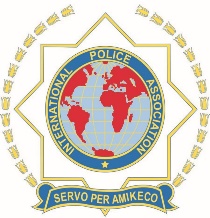 IPA BG TRAVEL FRIENDSHIP WEEK 2018ipabgtravel@gmail.com ROUND TRIP BULGARIASATURDAY 8TH SEPTEMBER TO FRIDAY 15TH SEPTEMBER 2018REGISTRATION FORMFIRST NAME:FAMILY NAME:Nationality: 				 		Passport Number:	Telephone number:E-mail address:		Language (underline as appropriate):       English        French         German         RussianACCOMMODATION (underline as appropriate): Single room  /  Double room If in double room sharing with whom?:…………………………………………………………………ARRIVAL TO AIRPORT SOFIA:Date:	Time:	Airline & Flight No:DEPARTURE FROM AIRPORT SOFIA:Date:	Time:	Airline & Flight No:If you travel with other means of transport: specify means/date/time/place of arrivalDo you need invitation letter for obtaining entry visa for Bulgaria?		YES  /  NODate:								Signature:TERMS & CONDITIONSCOST:Single room: Euro 915 per person				Double room: Euro 795 per personThe price for extra night: Euro 110 B+B in single room per person and Euro 80 B+B in double room per person. (Tour operator’s terms and conditions apply.)WHAT YOU ARE PAYING FOR: LOTS OF FUN, JOY and RELAXATION GARNISHED WITH EXCELLENT BULGARIAN WINES, CUSINE AND THE FAMOUS BULGARIAN HOSPITALITY – 8 days, 7 nights 4* hotel accommodation with full board meals; dinner on the 1st day of arrival, breakfast on the 8th day of departure, a round trip in Bulgaria by air-conditioned coaches, visits to places of interest, towns and cities: Sofia – the capital of Bulgaria, Veliko Tarnovo – the old capital and fortress, Tryavna – ethno-historic reserve, Albena – famous Black sea resort, Balchik – Botanic gardens, Nesebar – UNESCO Heritage, Plovdiv – second biggest Bulgarian city with history from Roman and Byzantium times, Starosel – wine culture and ancient history of the Thracians, Velingrad – the SPA CAPITAL of Bulgaria with mineral water treatment and other pleasures, visits to three wine producers with wine degustation, tourist guides in three languages, tickets and fees for all visited historical places, museums and wine degustations, hotel-airport-hotel transfers, please refer also to the Friendship Week program attached.PAYMENT:	All bank charges for the transfers should be at the account of the payer!  BOOKING FEE (NON-REFUNDABLE): Together with the Registration Form a booking fee of Euro 300 per person to be transferred to the Bank Account mentioned below by 31 May 2018.  FULL PAYMENT: The balance amount to be transferred by 31 July 2017 at latest.DISCOUNT: APPLICABLE DISCOUNT PRICES FOR PAYMENTS RECEIVED BY 31 MAY 2018:Single room: Euro 870 per person			Double room: Euro 750 per personCancellations: after 1 August 2018 – no money will be refunded. BANK ACCOUNT DETAILS: (EURO) Account Name:		ALBENA TOUR EAD Bank:				SOCIETE GENERALE EXPRESSBANK IBAN:			BG69 TTBB 9400 1506 0487 89 BIC:				TTBB BG22 Reference:			Please state first and family name of the participant(s)SENDING THE REGISTRATION FORM AND THE PAYMENT RECEIPT(S): The Registration Form and the Payment Receipt(s) must be forwarded by e-mail to: ipabgtravel@gmail.com IPA BG TRAVEL is bound to acknowledge receipt of: The Registration Form  The Booking Fee  The Full PaymentVISA REQUIREMENTS: People who need entry visa are to contact IPA BG TRAVEL by sending e-mail to ipabgtravel@gmail.com  Invitation letters will be provided to those who have registered and paid the Booking Fee.RECOMMENDATION: We advise the participants to obtain travel insurance before arriving in Bulgaria.For more information please contact: ipabgtravel@gmail.com